DELIBERAÇÃO N° XX/2019 CBH-Paraná III, de XX de XX de 2019Aprova os critérios de enquadramento, a proposta de atualização do enquadramento dos corpos de água da bacia hidrográfica do Paraná 3, bem como o Programa para Efetivação do Enquadramento.O COMITÊ DA BACIA DO PARANÁ III - CBH Paraná III, no uso das competências que lhe são conferidas pela Lei Estadual n° 12.726, de 26 de novembro de 1999 e Decreto n° 9.130, de 27 de dezembro de 2010 e: Considerando o Artigo 44 da Lei Federal nº 11.445, de 05 de janeiro de 2007, a qual estabelece as diretrizes nacionais para o saneamento básico, segundo o qual: “O licenciamento ambiental de unidades de tratamento de esgotos sanitários e de efluentes gerados nos processos de tratamento de água considerará etapas de eficiência, a fim de alcançar progressivamente os padrões estabelecidos pela legislação ambiental, em função da capacidade de pagamento dos usuários”; Considerando o Inciso I, artigo 40 da Lei Estadual nº 12.726/1999, que dá competência aos Comitês de Bacia Hidrográfica para promover o debate das questões relacionadas aos recursos hídricos e articular a atuação das entidades intervenientes; Considerando a alínea a, Inciso VII do artigo 12, do Decreto Estadual n° 9.130/2010, que dá competência aos Comitês de Bacia Hidrográfica para apreciar e aprovar propostas que lhe forem submetidas pelo Instituto das Águas do Paraná, quanto ao enquadramento de corpos de água em classes segundo o uso preponderante, para encaminhamento ao Conselho Estadual de Recursos Hídricos; Considerando a Resolução n° 357, de 17 de março de 2005, do Conselho Nacional do Meio Ambiente – CONAMA, que dispõe sobre a classificação dos corpos de água e diretrizes ambientais para seu enquadramento. Estabelece que os enquadramentos em Classes “expressa metas finais a serem alcançadas, podendo ser fixadas metas progressivas intermediárias, obrigatórias, visando a sua efetivação”. Destaca ainda que “o enquadramento dos corpos de água deve estar baseado não necessariamente no seu estado atual, mas nos níveis de qualidade que deveriam possuir para atender às necessidades da comunidade”;Considerando a Resolução nº 430 de 13 de maio de 2011, do Conselho Nacional do Meio Ambiente – CONAMA, que dispõe sobre as condições e padrões de lançamento de efluentes e complementa e altera a Resolução n° 357, de 17 de março de 2005, do Conselho Nacional do Meio Ambiente – CONAMA; Considerando a Resolução nº 91 de 5 de novembro de 2008, do Conselho Nacional de Recursos Hídricos – CNRH, que dispõe sobre procedimentos gerais para o enquadramento dos corpos de água superficiais e subterrâneos. Cujo Art. 14 estabelece que “os corpos de água já enquadrados com base na legislação anterior à publicação desta Resolução deverão ser objeto de adequação aos atuais procedimentos especialmente no que se refere à aprovação do respectivo comitê de bacia hidrográfica, à deliberação do Conselho de Recursos Hídricos competente e ao programa de efetivação”; Considerando a Resolução nº 140 de 21 de março de 2012, do Conselho Nacional de Recursos Hídricos – CNRH, que trata de critérios gerais para outorga de lançamento de efluentes com fins de diluição em corpos de água superficiais, em especial seu art. 7º, segundo o qual: “Em corpos d’água ou em seus trechos, onde a relação entre a demanda e a disponibilidade hídrica, em termos quantitativos ou qualitativos, indique criticidade pelos critérios de outorga estabelecidos, a autoridade outorgante poderá estabelecer critérios específicos, definindo limites progressivos para cada parâmetro adotado, em articulação com o órgão ambiental competente, com vistas ao alcance das metas progressivas, intermediárias e final do enquadramento estabelecido para o respectivo corpo receptor.” e;Considerando a importância de promover a ampliação dos serviços de saneamento básico que proporcione a melhoria da qualidade das águas na bacia hidrográfica do Paraná 3;RESOLVE: Art. 1º Aprovar os critérios de enquadramento, a proposta de atualização do enquadramento dos corpos de água da bacia hidrográfica PR3, bem como o Programa para Efetivação do Enquadramento.Art. 2° Adotar como vazão de referência para os estudos de qualidade da água relacionados ao enquadramento, a vazão correspondente a 95% da curva de permanência (Q95%) para fontes pontuais, em consonância com os critérios de outorga adotados pelo Instituto das Águas do Paraná, e a vazão correspondente a 70% da curva de permanência (Q70%) para cargas difusas. Art. 3° O Instituto das Águas do Paraná fará a avaliação do monitoramento da qualidade da água dos corpos de água com base na vazão de referência Q70% considerando cargas pontuais e difusas e apresentará Relatório ao Comitê de Bacia Hidrográfica. Parágrafo Único: a periodicidade dos Relatórios de Qualidade da Água será de dois anos a iniciar a partir do segundo ano da aprovação do enquadramento. Art. 4°Adotar como horizontes de planejamento de curto prazo o ano de 23, médio prazo o ano de 2031 e longo prazo o ano de 2040 como meta final para o alcance do enquadramento proposto. Art. 5º Adotar a demanda bioquímica de oxigênio - DBO como parâmetro de qualidade para a atualização do enquadramento dos corpos de água elencados no Anexo I desta Resolução. Parágrafo Único: os demais parâmetros também deverão obedecer aos limites de concentração definidos na Resolução CONAMA nº 357/2005 das Classes propostas para cada corpo de água ou trecho de corpo de água. Art. 6º Adotar as sub-bacias do Plano da Bacia Hidrográfica, denominadas Áreas Estratégicas de Gestão (AEGs), para planejamento, gestão e monitoramento. Art. 7º Que o enquadramento dar-se-á através de objetivos de qualidade da água a serem alcançados através de metas progressivas de curto, médio e longo prazo, como preconizado no §1º, Art. 2º da Resolução nº 91/2008 do Conselho Nacional de Recursos Hídricos - CNRH e também pelo §2º do Art. 38 da Resolução nº 357/2005 do Conselho Nacional do Meio Ambiente - CONAMA. Art. 8º Que as outorgas para lançamento de efluentes, a partir da data de aprovação desta Resolução no Comitê de Bacia Hidrográfica, deverão ter suas metas progressivas definidas em concordância com as metas de curto, médio e longo prazo estabelecidas no presente enquadramento.Art. 9º Que para efeito de outorga de lançamento de efluentes em rios Classe 4, a concentração máxima da demanda bioquímica de oxigênio - DBO a jusante dos lançamentos, após a zona de mistura, será admitida como até 20mg/L até o ano de 2023 e até 15mg/L até o ano de 2040.Art.10 O enquadramento dos cursos d´água para as classes especial, 1 e 3 é apresentado no Anexo I da presente Resolução. Parágrafo Único: Os demais corpos d´água não citados no Anexo I, são considerados Classe 2, conforme dispõe o Art. 42 da Resolução CONAMA nº 357/2005. Art. 11 O presente Enquadramento e seu Programa para Efetivação poderão ser revistos até o ano de 2023, coincidindo com o final do período relativo às metas de curto prazo.Art. 12 O Instituto das Águas do Paraná promoverá, no prazo de 180 dias a partir da aprovação do presente enquadramento, revisão dos critérios de captação de águas superficiais e de lançamento de efluentes em cursos de água, visando harmonizar os instrumentos do enquadramento e da outorga de direito de uso da água.Art. 13 Após aprovação pelo Comitê da Bacia do Paraná 3, a presente Resolução deverá ser submetida ao Conselho Estadual de Recursos Hídricos – CERH para aprovação, e subsequente emissão de Portaria pelo Instituto das Águas do Paraná, conforme preconizado nos Incisos VII e VIII do Artigo 39-A da Lei Estadual nº 12.726/1997._________________________                                     _________________________Presidente do CBH - PR3		                	Vice-Presidente do CBH - PR3ANEXO I – Trechos de Rios EnquadradosObservação: Coordenadas em UTM no Fuso 22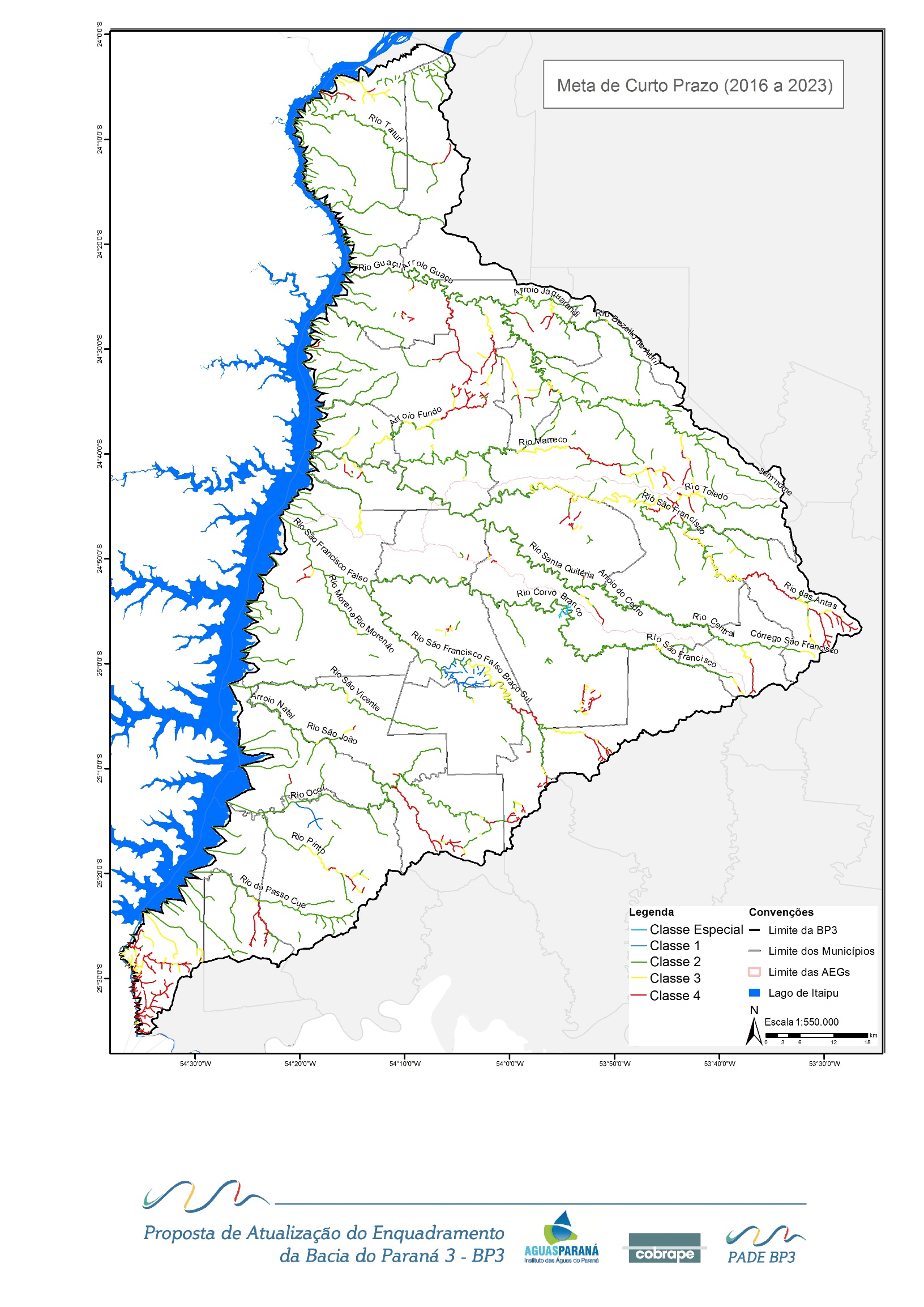 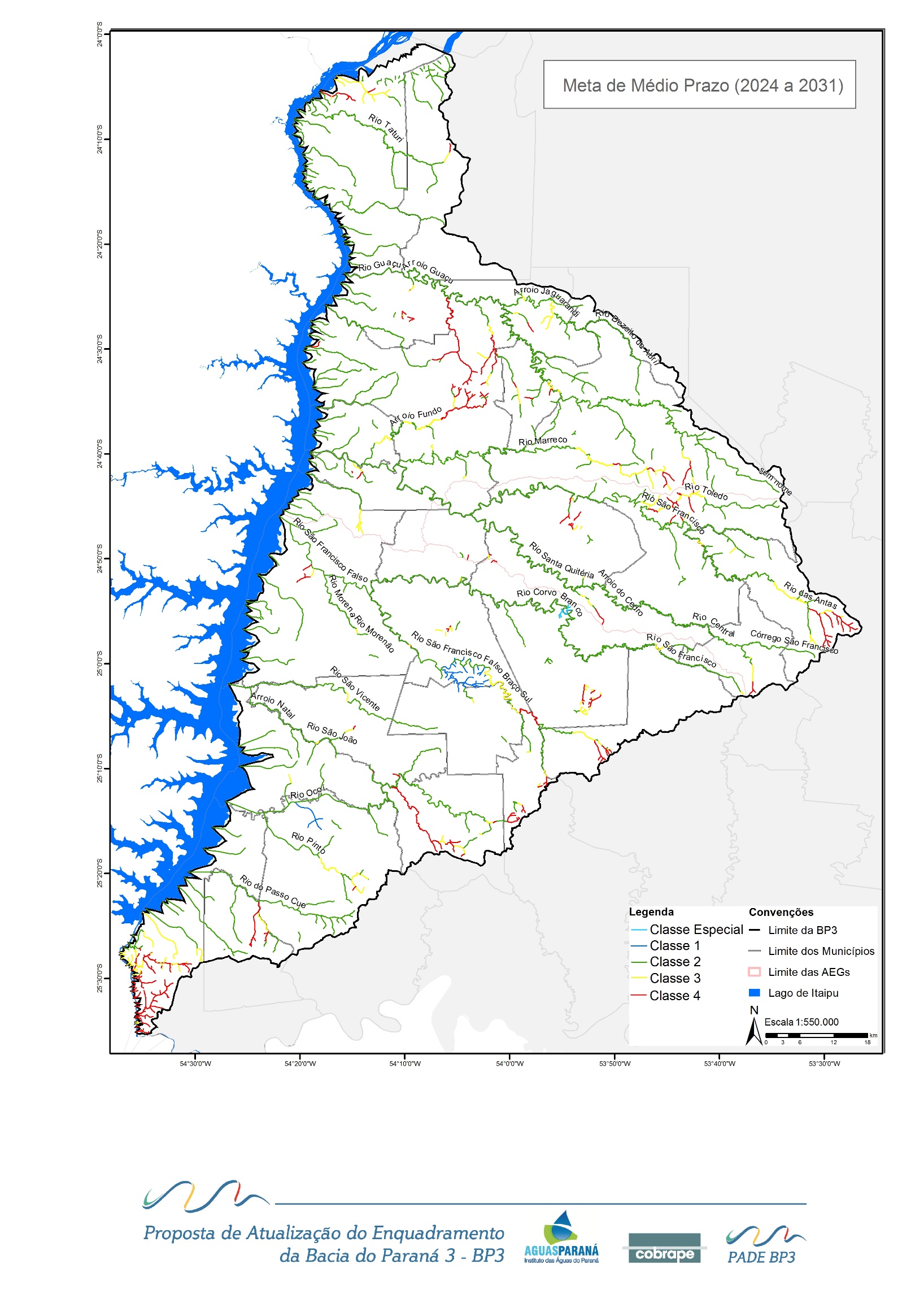 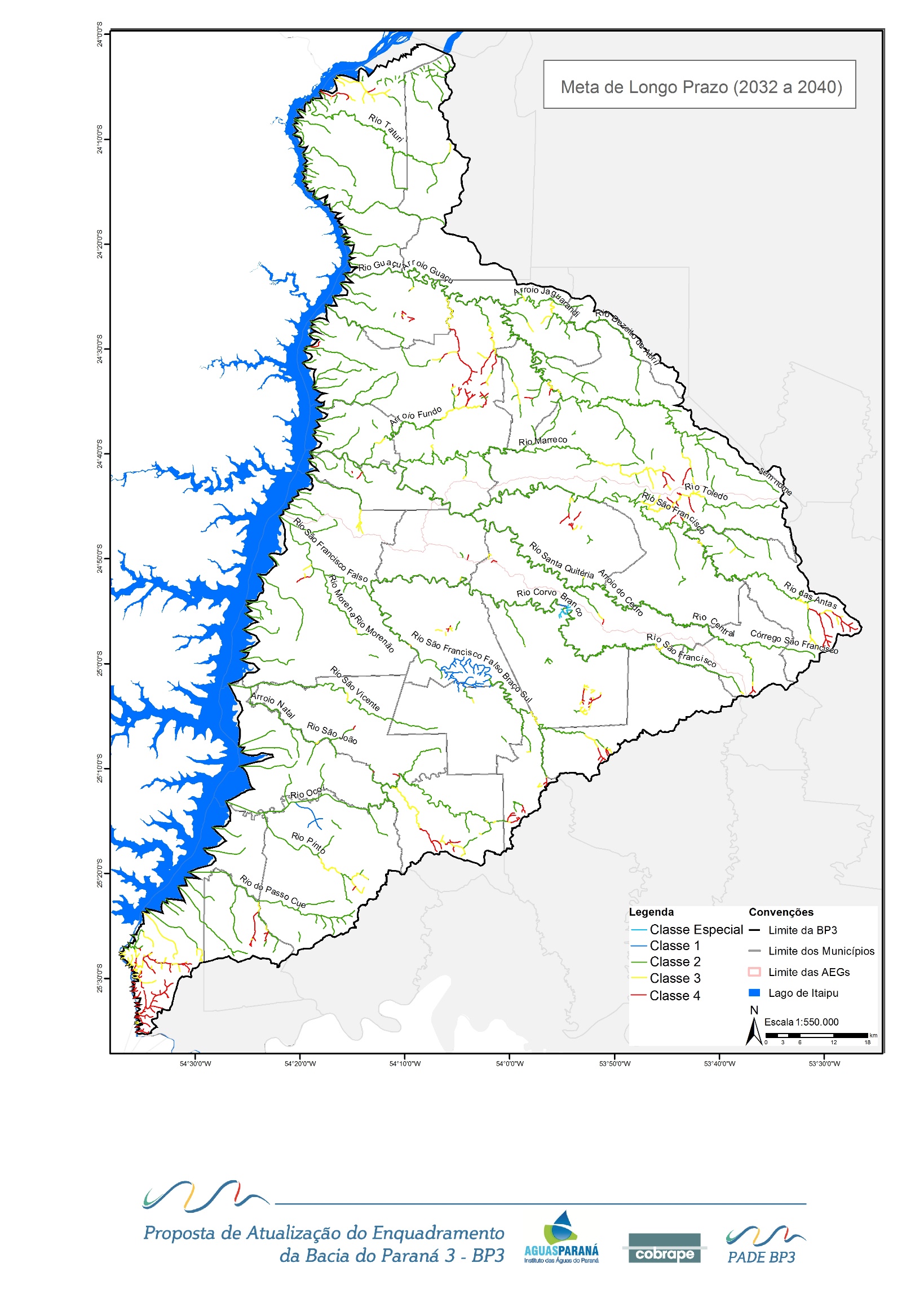 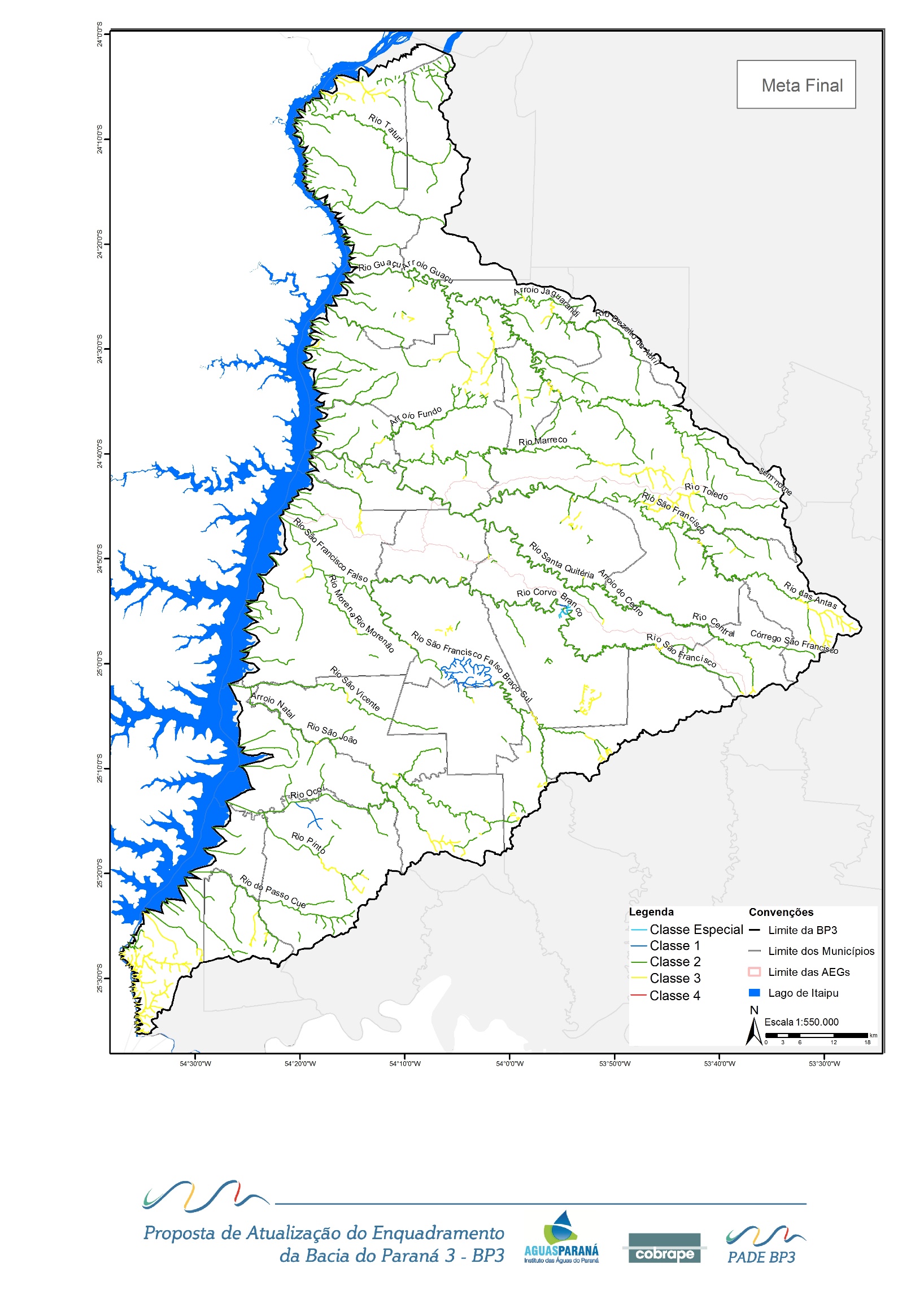 TrechoAEGDescriçãoCurto PrazoMédio PrazoLongo PrazoFinalExtensão (km)sem nome 843138593576 - 01BP3-03Da nascente, nas coordenadas (7242466,0174 m S 206432,890899  m E) até a confluência com  Rio Corvo Branco - 03, nas coordenadas (7241693,2153 m S, 206024,074699 m E)EspecialEspecialEspecialEspecial1,13sem nome 8431385935762 - 01BP3-03Da nascente, nas coordenadas (7241955,2473 m S 206719,351099  m E) até a confluência com  sem nome843138593576 - 01, nas coordenadas (7241768,6065 m S, 206243,940899 m E)EspecialEspecialEspecialEspecial0,56Rio Corvo Branco - 02BP3-03Das coordenadas (7241323,12965 m S , 206254,472878 m E) até as coordenadas (7241691,0983 m S  , 206022,865437 m E )EspecialEspecialEspecialEspecial2,11sem nome 843138593578 - 01BP3-03Da nascente, nas coordenadas (7239933,9256 m S 205020,771199  m E) até a confluência com  Rio Corvo Branco - 02, nas coordenadas (7241207,4302 m S, 205476,683599 m E)EspecialEspecialEspecialEspecial1,48sem nome 8431385935772 - 01BP3-03Da nascente, nas coordenadas (7241491,4145 m S 205228,394099  m E) até a confluência com  Rio Corvo Branco - 02, nas coordenadas (7241419,6141 m S, 205462,689499 m E)EspecialEspecialEspecialEspecial0,27sem nome 8431385935782 - 01BP3-03Da nascente, nas coordenadas (7240093,0457 m S 205314,101299  m E) até a confluência com  sem nome843138593578 - 01, nas coordenadas (7240583,0861 m S, 205066,921299 m E)EspecialEspecialEspecialEspecial0,57Córrego Santa Clara - 1BP3-03Da nascente, nas coordenadas (7201811,0095 m S 167681,747998  m E) até a confluência com  Rio Ocoí - 02, nas coordenadas (7206525,1785 m S, 163386,198398 m E)Classe 1Classe 1Classe 1Classe 16,94Córrego Tamandaré - 01BP3-03Das coordenadas (7232480,7645 m S 188323,443998  m E) até a confluência com  Rio São Francisco Falso Braço Sul - 03, nas coordenadas (7232142,1773 m S, 188376,877698 m E)Classe 1Classe 1Classe 1Classe 10,36Rio São Domingos - 02BP3-03Das coordenadas (7224686,43239 m S , 191577,11418 m E) até as coordenadas (722551,129 m S  , 191308,58 m E )Classe 1Classe 1Classe 1Classe 10,42Rio São Domingos - 03BP3-03Das coordenadas (7227630,4728 m S 189924,229171  m E) até a confluência com  Rio São Francisco Falso Braço Sul - 03, nas coordenadas (7230428,6223 m S, 186305,790396 m E)Classe 1Classe 1Classe 1Classe 17,37Rio São Francisco Falso Braço Sul - 02BP3-03Das coordenadas (7218594,70647 m S , 211053,300198 m E) até as coordenadas (7219660,732 m S  , 209451,7 m E )Classe 3Classe 3Classe 2Classe 10,18Rio São Francisco Falso Braço Sul - 03BP3-03Das coordenadas (7227818,08698 m S , 194554,531945 m E) até as coordenadas (7227934,455 m S  , 194685,276 m E )Classe 3Classe 3Classe 2Classe 118,80sem nome843132322 - 01BP3-03Da nascente, nas coordenadas (7202079,1949 m S 165501,1685  m E) até a confluência com  Córrego Santa Clara - 01, nas coordenadas (7203499,6655 m S, 166689,3185 m E)Classe 1Classe 1Classe 1Classe 11,97sem nome843132324 - 01BP3-03Da nascente, nas coordenadas (7203701,4517 m S 167826,9371  m E) até a confluência com  Córrego Santa Clara - 01, nas coordenadas (7203468,0076 m S, 166701,7551 m E)Classe 1Classe 1Classe 1Classe 11,19sem nome84313844112 - 01BP3-03Da nascente, nas coordenadas (7229046,5362 m S 186892,132599  m E) até a confluência com  Rio São Domingos - 03, nas coordenadas (7229867,8963 m S, 187025,939499 m E)Classe 1Classe 1Classe 1Classe 11,03sem nome8431384412 - 01BP3-03Da nascente, nas coordenadas (7229973,5572 m S 189620,999998  m E) até a confluência com  Rio São Domingos - 03, nas coordenadas (7229832,1768 m S, 188092,021597 m E)Classe 1Classe 1Classe 1Classe 11,61sem nome84313844132 - 01BP3-03Da nascente, nas coordenadas (7229210,4478 m S 188243,392299  m E) até a confluência com  Rio São Domingos - 03, nas coordenadas (7229444,6706 m S, 187831,685399 m E)Classe 1Classe 1Classe 1Classe 10,48sem nome8431384414 - 01BP3-03Da nascente, nas coordenadas (7228630,0092 m S 187400,274099  m E) até a confluência com  Rio São Domingos - 03, nas coordenadas (7229087,7259 m S, 187848,978299 m E)Classe 1Classe 1Classe 1Classe 10,67sem nome8431384416 - 01BP3-03Da nascente, nas coordenadas (7228072,527 m S 188312,873899  m E) até a confluência com  Rio São Domingos - 03, nas coordenadas (7228810,6695 m S, 188585,936999 m E)Classe 1Classe 1Classe 1Classe 10,81sem nome8431384418 - 01BP3-03Da nascente, nas coordenadas (7226575,3117 m S 189107,2811  m E) até a confluência com  Rio São Domingos - 03, nas coordenadas (7228032,2109 m S, 188938,7363 m E)Classe 1Classe 1Classe 1Classe 11,52sem nome843138442 - 01BP3-03Da nascente, nas coordenadas (7228062,5729 m S 193049,383899  m E) até a confluência com  Rio São Domingos - 03, nas coordenadas (7228258,7501 m S, 189924,959999 m E)Classe 1Classe 1Classe 1Classe 13,51sem nome8431384422 - 01BP3-03Da nascente, nas coordenadas (7229140,2412 m S 191369,168399  m E) até a confluência com  sem nome843138442 - 01, nas coordenadas (7228274,1507 m S, 190006,716299 m E)Classe 1Classe 1Classe 1Classe 11,90sem nome8431384424 - 01BP3-03Da nascente, nas coordenadas (7227322,8558 m S 191837,647399  m E) até a confluência com  sem nome843138442 - 01, nas coordenadas (7227791,1952 m S, 191134,733699 m E)Classe 1Classe 1Classe 1Classe 10,88sem nome8431384426 - 01BP3-03Da nascente, nas coordenadas (7227567,5904 m S 192929,950598  m E) até a confluência com  sem nome843138442 - 01, nas coordenadas (7227978,3216 m S, 191540,263398 m E)Classe 1Classe 1Classe 1Classe 11,50sem nome8431384428 - 01BP3-03Da nascente, nas coordenadas (7228524,4534 m S 191855,904199  m E) até a confluência com  sem nome843138442 - 01, nas coordenadas (7228110,1696 m S, 191837,105799 m E)Classe 1Classe 1Classe 1Classe 10,44sem nome8431384532 - 01BP3-03Da nascente, nas coordenadas (7230972,0002 m S 188511,210199  m E) até a confluência com  Rio São Francisco Falso Braço Sul - 03, nas coordenadas (7231492,8397 m S, 187873,661299 m E)Classe 1Classe 1Classe 1Classe 10,84sem nome8431384536 - 01BP3-03Da nascente, nas coordenadas (7231507,1321 m S 188560,862799  m E) até a confluência com  Rio São Francisco Falso Braço Sul - 03, nas coordenadas (7232011,6959 m S, 188301,358299 m E)Classe 1Classe 1Classe 1Classe 10,57sem nome8431384552 - 01BP3-03Da nascente, nas coordenadas (7232696,4842 m S 189826,851599  m E) até a confluência com  Rio São Francisco Falso Braço Sul - 03, nas coordenadas (7232018,895 m S, 189295,484499 m E)Classe 1Classe 1Classe 1Classe 10,97sem nome8431384554 - 01BP3-03Da nascente, nas coordenadas (7229992,7759 m S 190440,921299  m E) até a confluência com  Rio São Francisco Falso Braço Sul - 03, nas coordenadas (7231137,3651 m S, 189706,554099 m E)Classe 1Classe 1Classe 1Classe 11,39sem nome8431384574 - 01BP3-03Da nascente, nas coordenadas (7229806,3001 m S 191489,187799  m E) até a confluência com  Rio São Francisco Falso Braço Sul - 03, nas coordenadas (7230801,1986 m S, 191422,952899 m E)Classe 1Classe 1Classe 1Classe 11,01sem nome8431384576 - 01BP3-03Da nascente, nas coordenadas (7230529,2428 m S 192172,492199  m E) até a confluência com  Rio São Francisco Falso Braço Sul - 03, nas coordenadas (7231273,9424 m S, 192038,241899 m E)Classe 1Classe 1Classe 1Classe 10,77sem nome8431384592 - 01BP3-03Da nascente, nas coordenadas (7229560,5382 m S 192382,843099  m E) até a confluência com  Rio São Francisco Falso Braço Sul - 03, nas coordenadas (7231029,2216 m S, 193181,088499 m E)Classe 1Classe 1Classe 1Classe 11,75sem nome84313845922 - 01BP3-03Da nascente, nas coordenadas (7229784,0296 m S 192058,579699  m E) até a confluência com  sem nome8431384592 - 01, nas coordenadas (7230075,5619 m S, 192637,515899 m E)Classe 1Classe 1Classe 1Classe 10,66sem nome84313847112 - 01BP3-03Da nascente, nas coordenadas (7229404,9385 m S 193173,364999  m E) até a confluência com  Rio São Francisco Falso Braço Sul - 03, nas coordenadas (7229703,145 m S, 193426,693499 m E)Classe 1Classe 1Classe 1Classe 10,40sem nome84313847116 - 01BP3-03Da nascente, nas coordenadas (7228463,0622 m S 193006,528099  m E) até a confluência com  Rio São Francisco Falso Braço Sul - 03, nas coordenadas (7228817,3962 m S, 193973,923999 m E)Classe 1Classe 1Classe 1Classe 11,10sem nome8431384712 - 01BP3-03Das coordenadas (7227490,709 m S 194020,953099  m E) até a confluência com  Rio São Francisco Falso Braço Sul - 03, nas coordenadas (7227957,971 m S, 194304,957499 m E)Classe 1Classe 1Classe 1Classe 10,56Córrego CurvadoBP3-01Da nascente, nas coordenadas (7275718,47 m S m 787254,067 E) até a confluência com Arroio Fundo - 01, nas coordenadas (7274651,545m S, 786608,427m E)Classe 3Classe 3Classe 3Classe 30,47sem nome8431313644 - 02BP3-01Das coordenadas (7180477,35m S 139407,405 m E) até a confluência com  Ruiva-Cuê - 01, nas coordenadas (71803573,922m S, 139331,477 m E)Classe 4Classe 4Classe 3Classe 30,15Córrego Belmonte – 01BP3-01Das coordenadas (7289494,455 m S 176752,81 m E) até a confluência com  Ruiva-Cuê - 01, nas coordenadas (7290257,802m S, 172129,445 m E)Classe 4Classe 4Classe 3Classe 36,46Afluente do Lago Itaipu 50 - 01BP3-01Da nascente, nas coordenadas (7332834,2246 m S 168155,3078  m E) até a cota de 225 m do lago de ItaipuClasse 3Classe 3Classe 3Classe 32,31Água da Onça - 01 BBP3-01Das coordenadas (7329871,7139 m S 171478,7559  m E) até a confluência com  Água do Bugre - 01, nas coordenadas (7332123,444 m S, 171703,8478 m E)Classe 3Classe 3Classe 3Classe 32,43Água do Bugre - 01BP3-01Das coordenadas (7330207,4746 m S 173128,1065  m E) até a confluência com  o Lago de Itaipu nas coordenadas (7334570,5511 m S 166909,279398 m E)Classe 3Classe 3Classe 3Classe 38,78Água Forquilha - 01BP3-01Da nascente, nas coordenadas (7329476,8213 m S 177408,170499  m E) até a confluência com  Água do Bugre - 01, nas coordenadas (7331350,8053 m S, 172712,489098 m E)Classe 3Classe 3Classe 3Classe 32,92Água Jacutinga - 01BP3-01Da nascente, nas coordenadas (7263011,6892 m S 219587,9974  m E) até a confluência com  Rio Marreco - 01, nas coordenadas (7266432,3504 m S, 218554,9761 m E)Classe 3Classe 3Classe 3Classe 33,74Arroio Jaguarandi - 02BP3-01Das coordenadas (7293558,59343 m S 202792,393569  m E) até a confluência com  Arroio Guaçu - 02, nas coordenadas (7294952,0644 m S, 194877,267997 m E)Classe 3Classe 3Classe 3Classe 34,93Arroio Quatro Pontes - 02BP3-01Das coordenadas (7280355,36835 m S 197265,793897  m E) até a confluência com Arroio Guaçu - 02, nas coordenadas (7295269,98 m S, 190419,61 m E)Classe 3Classe 3Classe 3Classe 35,51Córrego Barro Preto - 01 BBP3-01Da nascente, nas coordenadas (7263952,7922 m S 226261,360098  m E) até a confluência com  Córrego Barro Preto - 02 B, nas coordenadas (7264719,75028 m S, 225964,043252 m E)Classe 3Classe 3Classe 3Classe 30,89Córrego Barro Preto - 02 BBP3-01Da nascente, nas coordenadas (7264719,75028 m S 225964,043251  m E) até a confluência com  Arroio Guaçu - 01, nas coordenadas (7272844,3449 m S, 224030,615998 m E)Classe 4Classe 4Classe 3Classe 34,34Córrego Carambey - 01BP3-01Da nascente, nas coordenadas (7330278,1283 m S 170040,708898  m E) até a confluência com  Córrego Carambey - 02, nas coordenadas (7331148,47238 m S, 165751,403538 m E)Classe 4Classe 4Classe 4Classe 35,19Córrego Carambey - 02BP3-01Das coordenadas (7331148,47238 m S 165751,403538  m E) até a confluência c o Lago de Itaipu nas coordenadas (7332000,8811 m S 164392,134198 m E)Classe 4Classe 4Classe 4Classe 31,65Córrego Felicidade - 01BP3-01Das coordenadas (7254497,6318 m S 172366,0273  m E) até a confluência com  o Lago de Itaipu nas coordenadas (7260437,0746 m S 172424,615697 m E)Classe 3Classe 3Classe 3Classe 34,27Córrego Guará - 01BP3-01Da nascente, nas coordenadas (7280756,3054 m S 191471,224598  m E) até a confluência com  Córrego Guará - 02, nas coordenadas (7280920,58965 m S, 191685,199071 m E)Classe 4Classe 4Classe 4Classe 30,27Córrego Guará - 02BP3-01Das coordenadas (7280920,58965 m S 191685,199067  m E) até a confluência com  Arroio Quatro Pontes - 02, nas coordenadas (7286135,4139 m S, 193756,225989 m E)Classe 3Classe 3Classe 3Classe 32,48Córrego Vital Brasil - 01BP3-01Das coordenadas (7234769,45498 m S 226626,372446  m E) até a confluência com  Rio São Francisco - 01 B, nas coordenadas (7234678,5752 m S, 221133,844499 m E)Classe 3Classe 3Classe 3Classe 32,45Rio Marreco - 02BP3-01Das coordenadas (7265226,58847 m S 215995,180868  m E) até a confluência com  Rio São Francisco - 04 A, nas coordenadas (7266545,1371 m S, 182986,136199 m E)Classe 4Classe 4Classe 3Classe 39,18Sanga Colibri - 01BP3-01Da nascente, nas coordenadas (72 1711, 234 m S 200 02,7  6  m E) até a confluência com  Sanga Xere - 01, nas coordenadas (72 2770,6744 m S, 202634,84 8 m E)Classe 4Classe 3Classe 3Classe 32,50Sanga Horizontina - 02BP3-01Das coordenadas (7284 63,35051 m S 184867, 23218  m E) até a confluência com  Córrego Guavirá - 01 B, nas coordenadas (7286353,4575 m S, 187514,1858   m E)Classe 4Classe 4Classe 3Classe 33,32Sanga Mineira - 02BP3-01Das coordenadas (72 718 ,7128 m S 17 67 ,2 5738  m E) até a confluência com  Rio Guaçu - 01, nas coordenadas (72  32 ,42 4 m S, 17 3 3,6872   m E)Classe 3Classe 3Classe 3Classe 30,87Sanga Panambi - 02BP3-01Das coordenadas (72647 7,75841 m S 221527,3 741   m E) até a confluência com  Rio Marreco - 01, nas coordenadas (7266115,281 m S, 221074,1373   m E)Classe 4Classe 4Classe 4Classe 31,51Sanga Pitanga - 01BP3-01Da nascente, nas coordenadas (7263780,8313 m S 224278,86 4    m E) até a confluência com  Sanga Pitanga - 02, nas coordenadas (7264075,4552  m S, 2243 8,8878 5 m E)Classe 4Classe 4Classe 4Classe 30,34Sanga Pitanga - 02BP3-01Das coordenadas (7264075,4552  m S 2243 8,8878 5  m E) até a confluência com  Córrego Barro Preto - 02 B, nas coordenadas (7266747,7728 m S, 2255 1,8786   m E)Classe 4Classe 4Classe 4Classe 33,20sem nome8431122 - 01BP3-01Da nascente, nas coordenadas (7254088,3027 m S 173102,066798  m E) até a confluência com  Córrego Felicidade - 01, nas coordenadas (7256183,268 m S, 172585,430998 m E)Classe 4Classe 4Classe 4Classe 32,49sem nome8431124 - 01BP3-01Das coordenadas (7255556,6784 m S 172198,5898  m E) até a confluência com  Córrego Felicidade - 01, nas coordenadas (7255576,7637 m S, 172241,1648 m E)Classe 4Classe 4Classe 4Classe 30,05sem nome8431162 - 01BP3-01Da nascente, nas coordenadas (7255082,083 m S 171975,9673  m E) até a confluência com  sem nome84315296 - 01, nas coordenadas (7255556,6784 m S, 172198,5898 m E)Classe 4Classe 4Classe 4Classe 30,55sem nome84311812 - 01BP3-01Da nascente, nas coordenadas (7263730,2 m S 171886,8492  m E) até a confluência com  Rio Facão Torto - 01, nas coordenadas (7264967,8224 m S, 172719,5043 m E)Classe 4Classe 4Classe 3Classe 31,63sem nome84311814 - 01BP3-01Da nascente, nas coordenadas (7279249,6558 m S 192666,2229  m E) até a confluência com  sem nome84316296 - 01, nas coordenadas (7278566,4227 m S, 192093,8427 m E)Classe 4Classe 4Classe 4Classe 30,92sem nome8431182 - 01BP3-01Da nascente, nas coordenadas (7266778,7404 m S 218516,7461  m E) até a confluência com  Rio Marreco - 01, nas coordenadas (7266414 m S, 218305,4058 m E)Classe 4Classe 4Classe 4Classe 30,46sem nome84311832 - 01BP3-01Da nascente, nas coordenadas (7265473,0404 m S 220003,3369  m E) até a confluência com  Rio Marreco - 01, nas coordenadas (7266071,0003 m S, 219711,1968 m E)Classe 4Classe 4Classe 4Classe 30,69sem nome8431184 - 01BP3-01Da nascente, nas coordenadas (7267042,2812 m S 221155,4072  m E) até a confluência com  Rio Marreco - 01, nas coordenadas (7266115,281 m S, 221074,1374 m E)Classe 4Classe 4Classe 4Classe 31,22sem nome84311852 - 01BP3-01Da nascente, nas coordenadas (7264481,811 m S 222930,268099  m E) até a confluência com  Sanga Panambi - 02, nas coordenadas (7265990,5509 m S, 221102,167299 m E)Classe 4Classe 4Classe 4Classe 32,50sem nome84311854 - 01BP3-01Da nascente, nas coordenadas (7262869,7906 m S 222258,8585  m E) até a confluência com  Sanga Panambi - 01, nas coordenadas (7263880,1219 m S, 221775,5359 m E)Classe 4Classe 4Classe 4Classe 31,34sem nome84311856 - 01BP3-01Da nascente, nas coordenadas (7287758,7172 m S 165361,0192  m E) até a confluência com  Rio São Cristóvão - 01, nas coordenadas (7286735,3485 m S, 163939,4205 m E)Classe 4Classe 4Classe 4Classe 32,09sem nome8431186 - 01BP3-01Da nascente, nas coordenadas (7292079,8936 m S , 178664,3259 m E) até as coordenadas (7293345,528 m S  , 178490,9988 m E )Classe 4Classe 4Classe 4Classe 31,37sem nome84311862 - 01BP3-01Da nascente, nas coordenadas (7292597,0976 m S 178716,5666  m E) até a confluência com  sem nome843192142 - 01, nas coordenadas (7292678,1778 m S, 178471,168 m E)Classe 4Classe 4Classe 4Classe 30,30sem nome8431188 - 01BP3-01Da nascente, nas coordenadas (7292411,8819 m S , 179389,1378 m E) até as coordenadas (7292055,0259 m S  , 180443,1414 m E )Classe 4Classe 4Classe 4Classe 31,13sem nome84311942 - 01BP3-01Da nascente, nas coordenadas (7291629,4192 m S , 179678,4754 m E) até as coordenadas (7292055,0259 m S  , 180443,1414 m E )Classe 4Classe 4Classe 4Classe 30,92sem nome84311962 - 01BP3-01Da nascente, nas coordenadas (7284967,2547 m S 183504,8791  m E) até a confluência com  Sanga Horizontina - 02, nas coordenadas (7285139,5972 m S, 184948,7678 m E)Classe 4Classe 4Classe 4Classe 31,49sem nome84311964 - 01BP3-01Da nascente, nas coordenadas (7282891,4201 m S 190810,4784  m E) até a confluência com  Córrego Guavirá - 01 B, nas coordenadas (7283103,8477 m S, 189893,2509 m E)Classe 4Classe 4Classe 4Classe 30,95sem nome843119722 - 01BP3-01Da nascente, nas coordenadas (7281389,9542 m S 189912,7276  m E) até a confluência com  Córrego Guavirá - 01 B, nas coordenadas (7281813,4377 m S, 189531,5895 m E)Classe 4Classe 4Classe 4Classe 30,60sem nome843131122 - 01BP3-01Da nascente, nas coordenadas (7280732,8744 m S 189341,324  m E) até a confluência com  Córrego Guavirá - 01 B, nas coordenadas (7281267,4224 m S, 189150,8146 m E)Classe 4Classe 4Classe 4Classe 30,62sem nome8431311222 - 01BP3-01Da nascente, nas coordenadas (7286362,3341 m S 190773,001397  m E) até a confluência com  Córrego Bonito - 01 B, nas coordenadas (7285417,0385 m S, 192552,310397 m E)Classe 3Classe 3Classe 3Classe 32,14sem nome8431311224 - 01BP3-01Da nascente, nas coordenadas (7280639,7579 m S 192619,2401  m E) até a confluência com  Córrego Guará - 02, nas coordenadas (7281270,3916 m S, 192283,3861 m E)Classe 4Classe 4Classe 4Classe 30,77sem nome8431311226 - 01BP3-01Da nascente, nas coordenadas (7278629,5175 m S 198567,5836  m E) até a confluência com  Sanga Leão - 01, nas coordenadas (7278511,2279 m S, 199914,8041 m E)Classe 3Classe 3Classe 3Classe 31,37sem nome843131124 - 01BP3-01Da nascente, nas coordenadas (7279126,24913 m S 202504,704873  m E) até a confluência com  Arroio Guaçu - 02, nas coordenadas (7280121,74944 m S, 203008,175215 m E)Classe 4Classe 4Classe 4Classe 31,34sem nome843131126 - 01BP3-01Da nascente, nas coordenadas (7330491,3674 m S 166125,5476  m E) até a confluência com  Córrego Carambey - 01, nas coordenadas (7330956,7974 m S, 166188,4891 m E)Classe 4Classe 4Classe 4Classe 30,48sem nome843131212 - 01BP3-01Da nascente, nas coordenadas (7330467,2476 m S 168635,6307  m E) até a confluência com  Córrego Carambey - 01, nas coordenadas (7331201,9142 m S, 168810,1717 m E)Classe 3Classe 3Classe 3Classe 30,94sem nome843131214 - 01BP3-01Da nascente, nas coordenadas (7332536,1871 m S 173171,9954  m E) até a confluência com  Água do Bugre - 01, nas coordenadas (7331935,5281 m S, 171926,8221 m E)Classe 3Classe 3Classe 3Classe 31,50sem nome8431312142 - 01BP3-01Da nascente, nas coordenadas (7332363,0281 m S 175619,1218  m E) até a confluência com  Água Forquilha - 01, nas coordenadas (7331666,4304 m S, 174748,9275 m E)Classe 3Classe 3Classe 3Classe 31,14Córrego Bezerra - 01BP3-02Da nascente, nas coordenadas (7235774,41 m S 248459,757599  m E) até a confluência com  Córrego Bezerra - 02, nas coordenadas (7239833,72347 m S, 247154,265595 m E)Classe 4Classe 4Classe 4Classe 34,40Córrego Bezerra - 02BP3-02Das coordenadas (7239833,72347 m S 247154,265598  m E) até a confluência com  Rio das Antas - 02, nas coordenadas (7241318,651 m S, 246651,475093 m E)Classe 4Classe 4Classe 4Classe 31,62Córrego Santa Cruz - 01 BBP3-02Da nascente, nas coordenadas (7235684,0314 m S 247501,4321  m E) até a confluência com  Córrego Bezerra - 01, nas coordenadas (7237053,6201 m S, 247845,2968 m E)Classe 4Classe 4Classe 4Classe 31,49Rio das Antas - 03BP3-02Das coordenadas (7199742,2776 m S, 187661,212899 m E) até a confluência com  Rio São Francisco - 01 A, nas coordenadas (7248442,4163 m S, 237893,695996 m E)Classe 3Classe 2Classe 3Classe 33,53Rio Toledo - 01BP3-02Das coordenadas (7262283,311m S, 226374,086 m E) até a confluência com  Rio Toledo - 02, nas coordenadas (7260853,27907 m S, 223410,126996 m E)Classe 3Classe 3Classe 3Classe 37,72Rio Toledo - 02BP3-02Das coordenadas (7260853,27907 m S 223410,126996  m E) até a confluência com  Rio São Francisco - 03 A, nas coordenadas (7259487,8226 m S, 218930,150999 m E)Classe 4Classe 3Classe 3Classe 36,44Sanga Pinheirinho - 01BP3-02Da nascente, nas coordenadas (725 028,356 m S 226260,0241  m E) até a confluência com  Rio Toledo - 01, nas coordenadas (7261600,3107 m S, 22533 ,03 m E)Classe 4Classe 4Classe 4Classe 32,84sem nome843131216 - 01BP3-02Da nascente, nas coordenadas (7250109,9597 m S , 193394,3583 m E) até as coordenadas (7250954,6342 m S  , 193435,8327 m E )Classe 3Classe 3Classe 3Classe 30,87sem nome843131218 - 01BP3-02Da nascente, nas coordenadas (7256609,0722 m S 206812,1355  m E) até a confluência com  sem nome843166272 - 01, nas coordenadas (7256040,0819 m S, 206645,7154 m E)Classe 3Classe 3Classe 3Classe 30,60sem nome84313122 - 01BP3-02Da nascente, nas coordenadas (7256675,0623 m S 206548,4956  m E) até a confluência com  sem nome843166272 - 01, nas coordenadas (7256280,5619 m S, 206478,1752 m E)Classe 4Classe 4Classe 4Classe 30,41sem nome843131222 - 01BP3-02Da nascente, nas coordenadas (7256385,802 m S 206095,6551  m E) até a confluência com  sem nome843166272 - 01, nas coordenadas (7256354,8022 m S, 206367,6257 m E)Classe 4Classe 4Classe 4Classe 30,28sem nome843131224 - 01BP3-02Da nascente, nas coordenadas (7238974,8482 m S 211914,0037  m E) até a confluência com  Córrego São Pedro - 01, nas coordenadas (7239821,8485 m S, 212079,6136 m E)Classe 3Classe 3Classe 3Classe 30,89sem nome84313124 - 01BP3-02Da nascente, nas coordenadas (7247856,0319 m S 208676,0083  m E) até a confluência com  sem nome843166372 - 01, nas coordenadas (7247062,0416 m S, 208796,7392 m E)Classe 4Classe 4Classe 4Classe 30,85sem nome843131242 - 01BP3-02Da nascente, nas coordenadas (7227496,5533 m S 236750,7361  m E) até a confluência com  Córrego Santa Tereza - 01, nas coordenadas (7227933,1033 m S, 236299,9159 m E)Classe 4Classe 4Classe 3Classe 30,67sem nome8431312512 - 01BP3-02Da nascente, nas coordenadas (7257512,782 m S 206232,2048  m E) até a confluência com  Córrego Alegre - 01, nas coordenadas (7257964,6923 m S, 206084,1848 m E)Classe 4Classe 4Classe 3Classe 30,48sem nome843131252 - 01BP3-02Da nascente, nas coordenadas (7257169,5227 m S , 206966,4951 m E) até as coordenadas (7258700,4336 m S  , 208019,8352 m E )Classe 4Classe 4Classe 3Classe 31,98sem nome8431312522 - 01BP3-02Da nascente, nas coordenadas (7259666,9597 m S 222982,5998  m E) até a confluência com  Rio Toledo - 02, nas coordenadas (7259910,7491 m S, 222650,6797 m E)Classe 4Classe 4Classe 3Classe 30,43sem nome8431312524 - 01BP3-02Da nascente, nas coordenadas (7261540,6031 m S 221848,1999  m E) até a confluência com  Rio Toledo - 02, nas coordenadas (7260507,3783 m S, 222957,1341 m E)Classe 4Classe 3Classe 3Classe 31,54sem nome843131254 - 01BP3-02Da nascente, nas coordenadas (7260037,5204 m S 223717,7704  m E) até a confluência com  Rio Toledo - 02, nas coordenadas (7260684,3506 m S, 223338,8918 m E)Classe 4Classe 4Classe 4Classe 30,77sem nome8431312552 - 01BP3-02Da nascente, nas coordenadas (7262396,661 m S 223464,9795  m E) até a confluência com  Rio Toledo - 01, nas coordenadas (7261977,1105 m S, 224133,1896 m E)Classe 3Classe 3Classe 3Classe 30,85sem nome843131256 - 01BP3-02Da nascente, nas coordenadas (7262299,5805 m S 223875,9296  m E) até a confluência com  sem nome84316818 - 01, nas coordenadas (7262067,4607 m S, 223995,6102 m E)Classe 4Classe 3Classe 3Classe 30,26sem nome8431312562 - 01BP3-02Da nascente, nas coordenadas (7262017,5204 m S 223894,5896  m E) até a confluência com  sem nome84316818 - 01, nas coordenadas (7262067,511 m S, 223995,3999 m E)Classe 4Classe 4Classe 3Classe 30,11sem nome843131258 - 01BP3-02Da nascente, nas coordenadas (7262807,1017 m S 226065,03  m E) até a confluência com  Rio Toledo - 01, nas coordenadas (7262430,4617 m S, 226066,0006 m E)Classe 3Classe 3Classe 3Classe 30,38sem nome84313126 - 01BP3-02Da nascente, nas coordenadas (7262680,3463 m S 227047,5385  m E) até a confluência com  Rio Toledo - 01, nas coordenadas (7262291,6616 m S, 226373,5903 m E)Classe 4Classe 4Classe 4Classe 30,83sem nome843131272 - 01BP3-02Da nascente, nas coordenadas (7258400,3094 m S 223293,5309  m E) até a confluência com  Rio São Francisco - 02 A, nas coordenadas (7256861,6667 m S, 222468,3191 m E)Classe 3Classe 3Classe 3Classe 31,84sem nome843131274 - 01BP3-02Da nascente, nas coordenadas (7258618,6792 m S 223996,3212  m E) até a confluência com  sem nome84316936 - 01, nas coordenadas (7257563,5789 m S, 224487,0415 m E)Classe 4Classe 4Classe 4Classe 31,19sem nome84313128 - 01BP3-02Da nascente, nas coordenadas (7251957,1288 m S 232166,7915  m E) até a confluência com  Córrego Santa Rosa - 01, nas coordenadas (7252994,8859 m S, 233065,6744 m E)Classe 3Classe 3Classe 3Classe 31,40sem nome843131292 - 01BP3-02Da nascente, nas coordenadas (7236477,4193 m S 245256,106  m E) até a confluência com  Córrego Caratuva - 01, nas coordenadas (7236994,2066 m S, 245621,4817 m E)Classe 4Classe 4Classe 4Classe 30,68sem nome843131294 - 01BP3-02Da nascente, nas coordenadas (7237477,2305 m S 248834,9672  m E) até a confluência com  Córrego Bezerra - 01, nas coordenadas (7237724,6706 m S, 247719,3264 m E)Classe 4Classe 4Classe 4Classe 31,20sem nome843131296 - 01BP3-02Da nascente, nas coordenadas (7236516,3606 m S 248666,3677  m E) até a confluência com  Córrego Bezerra - 01, nas coordenadas (7236801,2803 m S, 248044,4773 m E)Classe 4Classe 3Classe 3Classe 30,74sem nome843131322 - 01BP3-02Da nascente, nas coordenadas (7239122,2587 m S 248941,552  m E) até a confluência com  Rio das Antas - 02, nas coordenadas (7241702,3143 m S, 247292,4318 m E)Classe 3Classe 3Classe 3Classe 33,30sem nome8431313622 - 01BP3-02Da nascente, nas coordenadas (7239695,3814 m S 249809,5968  m E) até a confluência com  Rio das Antas - 01, nas coordenadas (7241239,6663 m S, 249554,3534 m E)Classe 3Classe 3Classe 3Classe 31,59sem nome8431313642 - 01BP3-02Da nascente, nas coordenadas (7241069,5525 m S 250531,9165  m E) até a confluência com  Rio das Antas - 01, nas coordenadas (7240958,5025 m S, 250034,5164 m E)Classe 4Classe 4Classe 4Classe 30,52sem nome84313148 - 01BP3-02Da nascente, nas coordenadas (7238472,1113 m S 250672,3075  m E) até a confluência com  Rio das Antas - 01, nas coordenadas (7240291,7023 m S, 250360,4969 m E)Classe 3Classe 3Classe 3Classe 31,91sem nome843131492 - 01BP3-02Da nascente, nas coordenadas (7240015,8927 m S 252090,887  m E) até a confluência com  Rio das Antas - 01, nas coordenadas (7239594,2721 m S, 251312,1872 m E)Classe 3Classe 3Classe 3Classe 30,90sem nome843131494 - 01BP3-02Da nascente, nas coordenadas (7238480,6919 m S 251730,8176  m E) até a confluência com  Rio das Antas - 01, nas coordenadas (7239250,5418 m S, 251691,4173 m E)Classe 4Classe 3Classe 3Classe 30,79Córrego Olinda - 02BP3-03Das coordenadas (7212389,58 m S 167328,697  m E) até a confluência com  Córrego Jacutinga - 01, nas coordenadas (7210456,597 m S, 167837,782 m E)Classe 4Classe 4Classe 3Classe 32,12Córrego Guabiroba - 02BP3-03Das coordenadas (7181377,955 m S 159099,835  m E) até a confluência com  Córrego Bonito – 01 A, nas coordenadas (7183591,949 m S, 159602,86 m E)Classe 4Classe 4Classe 3Classe 32,5Afluente do Lago Itaipu 01 - 01BP3-03Da nascente, nas coordenadas (7178435,1881 m S 144697,466694  m E) até a cota de 225 m do lago de ItaipuClasse 3Classe 3Classe 3Classe 311,10Afluente do Rio Paraná 01 - 01BP3-03Da nascente, nas coordenadas (7165475,7871 m S 140948,092793  m E) até a confluência com o Rio Paraná, nas coordenadasClasse 4Classe 4Classe 4Classe 32,35Afluente do Rio Paraná 02 - 01BP3-03Da nascente, nas coordenadas (7166368,3787 m S 139399,659629  m E) até a confluência com o Rio Paraná, nas coordenadasClasse 4Classe 4Classe 4Classe 30,54Afluente do Rio Paraná 03 - 01BP3-03Da nascente, nas coordenadas (7166907,9496 m S 139259,000533  m E) até a confluência com o Rio Paraná, nas coordenadasClasse 3Classe 3Classe 3Classe 30,45Afluente do Rio Paraná 04 - 01BP3-03Da nascente, nas coordenadas (7167183,0648 m S 139176,473033  m E) até a confluência com o Rio Paraná, nas coordenadasClasse 3Classe 3Classe 3Classe 30,40Afluente do Rio Paraná 05 - 01BP3-03Da nascente, nas coordenadas (7166336,0607 m S 141084,083938  m E) até a confluência com o Rio Paraná, nas coordenadasClasse 4Classe 4Classe 4Classe 33,14Afluente do Rio Paraná 06 - 01BP3-03Da nascente, nas coordenadas (7168128,2215 m S 141570,444439  m E) até a confluência com o Rio Paraná, nas coordenadasClasse 4Classe 4Classe 4Classe 33,25Afluente do Rio Paraná 07 - 01BP3-03Da nascente, nas coordenadas (7174675,6165 m S 143256,233638  m E) até a confluência com o Rio Paraná, nas coordenadasClasse 4Classe 4Classe 4Classe 310,14Afluente do Rio Paraná 08 - 01BP3-03Da nascente, nas coordenadas (7169945,6701 m S 139387,72944  m E) até a confluência com o Rio Paraná, nas coordenadasClasse 4Classe 4Classe 4Classe 30,68Afluente do Rio Paraná 09 - 01BP3-03Da nascente, nas coordenadas (7170331,9825 m S 139302,621543  m E) até a confluência com o Rio Paraná, nas coordenadasClasse 4Classe 4Classe 4Classe 30,62Afluente do Rio Paraná 10 - 01BP3-03Da nascente, nas coordenadas (7172426,2932 m S 139430,845643  m E) até a confluência com o Rio Paraná, nas coordenadasClasse 4Classe 4Classe 4Classe 31,66Afluente do Rio Paraná 11 - 01BP3-03Da nascente, nas coordenadas (7173151,0805 m S 138751,379049  m E) até a confluência com o Rio Paraná, nas coordenadasClasse 4Classe 4Classe 4Classe 31,23Afluente do Rio Paraná 12 - 01BP3-03Da nascente, nas coordenadas (7173413,022 m S 138521,200152  m E) até a confluência com o Rio Paraná, nas coordenadasClasse 4Classe 4Classe 4Classe 30,49Afluente do Rio Paraná 13 - 01BP3-03Da nascente, nas coordenadas (7173850,4344 m S 138581,936156  m E) até a confluência com o Rio Paraná, nas coordenadasClasse 4Classe 4Classe 4Classe 30,69Afluente do Rio Paraná 14 - 01BP3-03Da nascente, nas coordenadas (7174518,1742 m S 141872,192162  m E) até a confluência com o Rio Paraná, nas coordenadasClasse 4Classe 4Classe 3Classe 34,78Afluente do Rio Paraná 15 - 01BP3-03Da nascente, nas coordenadas (7175530,7058 m S 138787,402763  m E) até a confluência com o Rio Paraná, nas coordenadasClasse 3Classe 3Classe 3Classe 30,70Afluente do Rio Paraná 16 - 01BP3-03Da nascente, nas coordenadas (7177549,6727 m S 147474,183591  m E) até a confluência com o Rio Paraná, nas coordenadas (7177526,13971 m S, 144397,707553 m E)Classe 4Classe 4Classe 4Classe 33,29Afluente do Rio Paraná 16 - 02BP3-03Das coordenadas (7177526,13971 m S 144397,707526  m E) até a confluência com o Rio Paraná, nas coordenadas (7176165,2574 m S, 137887,497859 m E)Classe 4Classe 4Classe 4Classe 311,19Afluente do Rio Paraná 17 - 01BP3-03Da nascente, nas coordenadas (7178921,9495 m S 137920,252569  m E) até a confluência com o Rio Paraná, nas coordenadas (7176831,5698 m S, 137570,083369 m E)Classe 3Classe 3Classe 3Classe 32,49Afluente do Rio Paraná 18 - 01BP3-03Da nascente, nas coordenadas (7178423,045 m S 137307,291469  m E) até a confluência com o Rio Paraná, nas coordenadas (7177145,1219 m S, 137116,642669 m E)Classe 3Classe 3Classe 3Classe 31,53Afluente do Rio Paraná 19 - 01BP3-03Da nascente, nas coordenadas (7178284,8396 m S 136671,026576  m E) até a confluência com o Rio Paraná, nas coordenadas (7178148,1662 m S, 136151,469675 m E)Classe 3Classe 3Classe 3Classe 30,65Afluente do Rio Paraná 20 - 01BP3-03Da nascente, nas coordenadas (7178923,5843 m S 136887,475979  m E) até a confluência com o Rio Paraná, nas coordenadas (7178867,0702 m S, 135962,508979 m E)Classe 3Classe 3Classe 3Classe 30,97Afluente do Rio Paraná 21 - 01BP3-03Da nascente, nas coordenadas (7179466,6075 m S 136824,278583  m E) até a confluência com o Rio Paraná, nas coordenadas (7179332,4159 m S, 135949,236182 m E)Classe 3Classe 3Classe 3Classe 30,95Córrego Pacheco - 01BP3-03Da nascente, nas coordenadas (7224868,4226 m S 209170,128296  m E) até a confluência com  Córrego Pacheco - 02, nas coordenadas (7226553,19266 m S, 209102,505785 m E)Classe 4Classe 4Classe 4Classe 31,75Córrego Pacheco - 02BP3-03Das coordenadas (7226553,19266 m S , 209102,505787 m E) até as coordenadas (7228246,3133 m S  , 209274,667198 m E )Classe 4Classe 4Classe 4Classe 31,74Córrego Santa Cruz - 01 ABP3-03Das coordenadas (7226494,5739 m S , 211924,918899 m E) até as coordenadas (7226938,5143 m S  , 211938,018499 m E )Classe 3Classe 3Classe 3Classe 30,52Córrego Santa Cruz - 02 ABP3-03Da nascente, nas coordenadas (7223847,8524 m S 210051,758896  m E) até a confluência com  Córrego Santa Cruz - 01 A, nas coordenadas (7226494,5739 m S, 211924,918897 m E)Classe 4Classe 4Classe 3Classe 33,54Córrego Tucano - 01BP3-03Da nascente, nas coordenadas (7180964,598 m S 156991,169788  m E) até a confluência com  Córrego Tucano - 02, nas coordenadas (7185450,5165 m S, 157293,98623 m E)Classe 4Classe 4Classe 4Classe 34,80Córrego Tucano - 02BP3-03Das coordenadas (7185450,5165 m S 157293,986234  m E) até a confluência com  Córrego Bonito - 01 A, nas coordenadas (7186970,0708 m S, 157855,685495 m E)Classe 4Classe 4Classe 4Classe 31,80Rio Alegria - 01BP3-03Das coordenadas (7199424,989 m S 189033,885 m E) até a confluência com  Rio Alegria 02, nas coordenadas (7199742,2776 m S, 187661,212899 m E)Classe 3Classe 3Classe 3Classe 34,53Rio Alegria 02BP3-03Das coordenadas (7199742,2776 m S 187661,212897  m E) até a confluência com  Rio Ocoí - 02, nas coordenadas (7209692,5213 m S, 178717,840797 m E)Classe 3Classe 3Classe 3Classe 35,19Rio Morenão - 01BP3-03Das coordenadas (7236358,1314 m S 172579,1031  m E) até a confluência com  Rio Morena - 01, nas coordenadas (7239195,6907 m S, 170882,9304 m E)Classe 3Classe 3Classe 3Classe 31,02Rio Pinto - 02BP3-03Das coordenadas (7194123,93668 m S 170958,711239  m E) até a confluência com  Rio Ocoí - 02, nas coordenadas (7204589,4889 m S, 158365,101698 m E)Classe 3Classe 3Classe 3Classe 36,44Rio São Domingos - 02BP3-03Das coordenadas (7224686,43239 m S , 191577,11418 m E) até as coordenadas (722551,129 m S  , 191308,58 m E )Classe 3Classe 3Classe 3Classe 30,91Rio São Francisco Falso Braço Norte ou Corvo Branco - 02BP3-03Das coordenadas (7246716,89715 m S 189042,996018  m E) até as coordenadas (7246124,715 m S, 188925,739 m E)Classe 3Classe 3Classe 3Classe 30,62Rio São Francisco Falso Braço Sul - 02BP3-03Das coordenadas (7218594,70647 m S , 211053,300198 m E) até as coordenadas (7219660,732 m S  , 209451,7 m E )Classe 4Classe 3Classe 3Classe 35,92Rio São Francisco Falso Braço Sul - 05BP3-03Das coordenadas (7234460,89017 m S 181285,117629  m E) até a confluência com  Rio São Francisco Falso - 01, nas coordenadas (7234709,081 m S, 180812,038 m E)Classe 3Classe 3Classe 3Classe 30,55Rio São João - 02BP3-03Das coordenadas (7217349,16676 m S 166959,590947  m E) até as coordenadas (7216991,814 m S, 166216,409 m E)Classe 3Classe 3Classe 3Classe 31,00Rio São Vicente - 02BP3-03Das coordenadas (7224390,1298 m S 171361,364674  m E) até a confluência com o Lago de Itaipu nas coordenadas (7227091,5977 m S 152147,553995 m E)Classe 3Classe 3Classe 3Classe 32,18Sanga Biapo - 01BP3-03Da nascente, nas coordenadas (72151 0, 30  m S 212 62,8333    m E) até a confluência com  Rio São Francisco Falso Braço Sul - 02, nas coordenadas (7218536,7708 m S, 211007,5318   m E)Classe 4Classe 4Classe 4Classe 31,50Sanga Menegus - 01BP3-03Das coordenadas (7217047,4313 m S 213602,5827    m E) até a confluência com  Rio São Francisco Falso Braço Sul - 01, nas coordenadas (7218546, 41 m S, 21156 ,551    m E)Classe 3Classe 3Classe 3Classe 30,67Sanga Tuiuti - 01BP3-03Da nascente, nas coordenadas (71 8876,848 m S 187007,8524    m E) até a confluência com  Rio Alegria 02, nas coordenadas (71  8 3,4015 m S, 1865 6,1345   m E)Classe 4Classe 4Classe 4Classe 31,14sem nome8431318626 - 01BP3-03Da nascente, nas coordenadas (7165820,1247 m S 139708,064597  m E) até a confluência com  Afluente do Rio Paraná 01 - 01, nas coordenadas (7165555,4022 m S, 139633,739397 m E)Classe 4Classe 4Classe 4Classe 30,28sem nome84313186272 - 01BP3-03Da nascente, nas coordenadas (7165899,5892 m S 140087,802597  m E) até a confluência com  Afluente do Rio Paraná 01 - 01, nas coordenadas (7165542,4636 m S, 139766,806797 m E)Classe 4Classe 4Classe 3Classe 30,51sem nome8431318628 - 01BP3-03Da nascente, nas coordenadas (7167761,7297 m S 140303,7999  m E) até a confluência com  Afluente do Rio Paraná 06 - 01, nas coordenadas (7168215,4528 m S, 140216,7119 m E)Classe 4Classe 4Classe 4Classe 30,49sem nome84313186292 - 01BP3-03Da nascente, nas coordenadas (7168501,7329 m S 139402,7003  m E) até a confluência com  Afluente do Rio Paraná 07 - 01, nas coordenadas (7168623,8495 m S, 139321,7519 m E)Classe 4Classe 4Classe 4Classe 30,16sem nome84313186294 - 01BP3-03Da nascente, nas coordenadas (7169026,3699 m S 140334,8843  m E) até a confluência com  Afluente do Rio Paraná 07 - 01, nas coordenadas (7169024,8163 m S, 140022,3747 m E)Classe 4Classe 4Classe 4Classe 30,32sem nome8431318642 - 01BP3-03Da nascente, nas coordenadas (7172683,9322 m S 139967,903  m E) até a confluência com  Afluente do Rio Paraná 07 - 01, nas coordenadas (7169835,4591 m S, 140324,6234 m E)Classe 4Classe 4Classe 4Classe 32,92sem nome8431318644 - 01BP3-03Da nascente, nas coordenadas (7168877,9501 m S 141807,1271  m E) até a confluência com  Afluente do Rio Paraná 07 - 01, nas coordenadas (7169750,3259 m S, 140975,5344 m E)Classe 4Classe 4Classe 4Classe 31,25sem nome84313228 - 01BP3-03Da nascente, nas coordenadas (7169732,3524 m S 143044,927  m E) até a confluência com  Afluente do Rio Paraná 07 - 01, nas coordenadas (7170024,0015 m S, 141081,0491 m E)Classe 3Classe 3Classe 3Classe 32,01sem nome843132282 - 01BP3-03Da nascente, nas coordenadas (7170822,6058 m S 142168,1435  m E) até a confluência com  Afluente do Rio Paraná 07 - 01, nas coordenadas (7170969,8688 m S, 141444,1494 m E)Classe 4Classe 4Classe 4Classe 30,77sem nome8431322872 - 01BP3-03Da nascente, nas coordenadas (7172484,001 m S 141246,2714  m E) até a confluência com  Afluente do Rio Paraná 07 - 01, nas coordenadas (7171802,8374 m S, 141937,6463 m E)Classe 4Classe 3Classe 3Classe 31,14sem nome8431323968 - 02BP3-03Da nascente, nas coordenadas (7172820,9753 m S 142560,6182  m E) até a confluência com  Afluente do Rio Paraná 07 - 01, nas coordenadas (7172046,2045 m S, 142613,8723 m E)Classe 4Classe 4Classe 4Classe 30,78sem nome84313242 - 01BP3-03Da nascente, nas coordenadas (7171554,9557 m S 143831,5657  m E) até a confluência com  Afluente do Rio Paraná 07 - 01, nas coordenadas (7172414,2937 m S, 143123,098 m E)Classe 4Classe 4Classe 4Classe 31,23sem nome843132434 - 01BP3-03Da nascente, nas coordenadas (7171573,6417 m S 143997,176  m E) até a confluência com  sem nome8431186 - 01, nas coordenadas (7171907,6128 m S, 143720,7628 m E)Classe 4Classe 3Classe 3Classe 30,47sem nome84313244 - 01BP3-03Da nascente, nas coordenadas (7174126,9739 m S 144598,8489  m E) até a confluência com  Afluente do Rio Paraná 07 - 01, nas coordenadas (7173400,2167 m S, 143598,5287 m E)Classe 4Classe 4Classe 4Classe 31,29sem nome843132442 - 01BP3-03Da nascente, nas coordenadas (7171660,4106 m S 138584,2913  m E) até a confluência com  Afluente do Rio Paraná 10 - 01, nas coordenadas (7171459,1586 m S, 138529,5863 m E)Classe 4Classe 4Classe 4Classe 30,21sem nome843132452 - 01BP3-03Da nascente, nas coordenadas (7172681,8865 m S 138993,3181  m E) até a confluência com  Afluente do Rio Paraná 11 - 01, nas coordenadas (7172628,9138 m S, 138483,2641 m E)Classe 4Classe 4Classe 4Classe 30,56sem nome843132492 - 01BP3-03Da nascente, nas coordenadas (7173027,0825 m S 138358,5905  m E) até a confluência com  Afluente do Rio Paraná 11 - 01, nas coordenadas (7172844,4388 m S, 138460,0605 m E)Classe 4Classe 4Classe 3Classe 30,21sem nome84313254 - 01BP3-03Da nascente, nas coordenadas (7173521,6442 m S 138423,0556  m E) até a confluência com  Afluente do Rio Paraná 12 - 01, nas coordenadas (7173394,7152 m S, 138367,6821 m E)Classe 4Classe 4Classe 4Classe 30,14sem nome8431328862 - 01BP3-03Da nascente, nas coordenadas (7176131,1494 m S 139475,8286  m E) até a confluência com  Afluente do Rio Paraná 14 - 01, nas coordenadas (7175148,1807 m S, 139023,8178 m E)Classe 4Classe 4Classe 4Classe 31,15sem nome8431328894 - 01BP3-03Da nascente, nas coordenadas (7175604,6629 m S 139108,9318  m E) até a confluência com  sem nome843131122 - 01, nas coordenadas (7175504,51 m S, 139179,0069 m E)Classe 4Classe 4Classe 4Classe 30,12sem nome8431328896 - 01BP3-03Da nascente, nas coordenadas (7175744,0476 m S 139549,096  m E) até a confluência com  sem nome843131122 - 01, nas coordenadas (7175618,6758 m S, 139275,5362 m E)Classe 4Classe 4Classe 4Classe 30,32sem nome8431328926 - 01BP3-03Da nascente, nas coordenadas (7176269,7812 m S 139399,88  m E) até a confluência com  sem nome843131122 - 01, nas coordenadas (7175733,1097 m S, 139335,1739 m E)Classe 3Classe 3Classe 3Classe 30,64sem nome8431329982 - 01BP3-03Da nascente, nas coordenadas (7175218,6761 m S 139558,0237  m E) até a confluência com  Afluente do Rio Paraná 14 - 01, nas coordenadas (7174968,9122 m S, 139149,014 m E)Classe 4Classe 3Classe 3Classe 30,50sem nome8431329984 - 01BP3-03Da nascente, nas coordenadas (7173130,8281 m S 139920,2707  m E) até a confluência com  Afluente do Rio Paraná 14 - 01, nas coordenadas (7174154,905 m S, 139528,5607 m E)Classe 4Classe 4Classe 3Classe 31,24sem nome843138154 - 01BP3-03Da nascente, nas coordenadas (7175982,3915 m S 138746,4758  m E) até a confluência com  Afluente do Rio Paraná 16 - 02, nas coordenadas (7176378,7897 m S, 138326,5208 m E)Classe 4Classe 4Classe 3Classe 30,61sem nome8431381622 - 01BP3-03Da nascente, nas coordenadas (7176428,4262 m S 138825,645  m E) até a confluência com  Afluente do Rio Paraná 16 - 02, nas coordenadas (7176416,9145 m S, 138375,5142 m E)Classe 4Classe 4Classe 3Classe 30,48sem nome843138474976 - 01BP3-03Da nascente, nas coordenadas (7176309,7606 m S 138831,1901  m E) até a confluência com  sem nome843131214 - 01, nas coordenadas (7176380,4546 m S, 138687,322 m E)Classe 4Classe 3Classe 3Classe 30,16sem nome8431384788 - 01BP3-03Da nascente, nas coordenadas (7176513,3273 m S 138225,0561  m E) até a confluência com  Afluente do Rio Paraná 16 - 02, nas coordenadas (7176456,4746 m S, 138388,2095 m E)Classe 3Classe 3Classe 3Classe 30,23sem nome84313847886 - 01BP3-03Da nascente, nas coordenadas (7177414,6255 m S 138349,5656  m E) até a confluência com  Afluente do Rio Paraná 16 - 02, nas coordenadas (7177267,2413 m S, 138544,4934 m E)Classe 3Classe 3Classe 3Classe 30,25sem nome843138478862 - 01BP3-03Da nascente, nas coordenadas (7179218,8619 m S 139041,0355  m E) até a confluência com  Afluente do Rio Paraná 16 - 02, nas coordenadas (7177436,8334 m S, 138590,8853 m E)Classe 3Classe 3Classe 3Classe 31,91sem nome84313847888 - 01BP3-03Da nascente, nas coordenadas (7177606,227 m S 138362,1426  m E) até a confluência com  sem nome84313122 - 01, nas coordenadas (7177537,9993 m S, 138599,8476 m E)Classe 4Classe 3Classe 3Classe 30,25sem nome843138478882 - 01BP3-03Da nascente, nas coordenadas (7179154,0326 m S 138516,4137  m E) até a confluência com  sem nome84313122 - 01, nas coordenadas (7178526,8778 m S, 138669,7435 m E)Classe 4Classe 3Classe 3Classe 30,67sem nome843138478894 - 01BP3-03Da nascente, nas coordenadas (7175761,0143 m S 141682,2325  m E) até a confluência com  Afluente do Rio Paraná 16 - 02, nas coordenadas (7178090,094 m S, 139731,2762 m E)Classe 3Classe 3Classe 3Classe 33,22sem nome8431384884 - 01BP3-03Da nascente, nas coordenadas (7177029,7725 m S 141062,247  m E) até a confluência com  sem nome84313124 - 01, nas coordenadas (7176573,6481 m S, 140984,7147 m E)Classe 4Classe 4Classe 4Classe 30,51sem nome8431384966 - 01BP3-03Da nascente, nas coordenadas (7178939,5954 m S 139841,4561  m E) até a confluência com  Afluente do Rio Paraná 16 - 02, nas coordenadas (7178678,4601 m S, 139966,475 m E)Classe 4Classe 4Classe 4Classe 30,30sem nome8431384968 - 01BP3-03Da nascente, nas coordenadas (7179460,0145 m S 141097,0404  m E) até a confluência com  Afluente do Rio Paraná 16 - 02, nas coordenadas (7178792,0243 m S, 140308,416 m E)Classe 4Classe 4Classe 4Classe 31,05sem nome84313849692 - 01BP3-03Da nascente, nas coordenadas (7178918,0922 m S 140753,0555  m E) até a confluência com  sem nome843131252 - 01, nas coordenadas (7179040,4002 m S, 140613,2791 m E)Classe 4Classe 4Classe 4Classe 30,19sem nome84313849822 - 01BP3-03Da nascente, nas coordenadas (7179338,6287 m S 141093,2758  m E) até a confluência com  sem nome843131252 - 01, nas coordenadas (7179216,6201 m S, 140790,6006 m E)Classe 4Classe 4Classe 4Classe 30,34sem nome8431384984 - 01BP3-03Da nascente, nas coordenadas (7178230,8726 m S 141712,8376  m E) até a confluência com  Afluente do Rio Paraná 16 - 02, nas coordenadas (7178014,0028 m S, 141519,4314 m E)Classe 4Classe 4Classe 3Classe 30,30sem nome843138548 - 01BP3-03Da nascente, nas coordenadas (7177876,1338 m S 141918,0686  m E) até a confluência com  Afluente do Rio Paraná 16 - 02, nas coordenadas (7177660,1685 m S, 141959,93 m E)Classe 4Classe 4Classe 4Classe 30,23sem nome8431385488 - 01BP3-03Da nascente, nas coordenadas (7176580,11 m S 142779,4851  m E) até a confluência com  Afluente do Rio Paraná 16 - 02, nas coordenadas (7177680,2425 m S, 142541,0716 m E)Classe 3Classe 3Classe 3Classe 31,20sem nome84313854882 - 01BP3-03Da nascente, nas coordenadas (7176773,6197 m S 142653,8777  m E) até a confluência com  sem nome843131256 - 01, nas coordenadas (7177088,3905 m S, 142756,0297 m E)Classe 4Classe 4Classe 4Classe 30,35sem nome84313859852 - 01BP3-03Da nascente, nas coordenadas (7178525,2571 m S 143439,5799  m E) até a confluência com  Afluente do Rio Paraná 16 - 02, nas coordenadas (7177661,6403 m S, 143016,1742 m E)Classe 3Classe 3Classe 3Classe 31,24sem nome843138598522 - 01BP3-03Da nascente, nas coordenadas (7176060,4812 m S 144208,4921  m E) até a confluência com  Afluente do Rio Paraná 16 - 02, nas coordenadas (7177570,4908 m S, 144005,0492 m E)Classe 3Classe 3Classe 3Classe 31,61sem nome84313859872 - 01BP3-03Da nascente, nas coordenadas (7177312,6591 m S 144311,6782  m E) até a confluência com  Afluente do Rio Paraná 16 - 02, nas coordenadas (7177520,3146 m S, 144258,56 m E)Classe 3Classe 3Classe 3Classe 30,22sem nome84313859876 - 01BP3-03Da nascente, nas coordenadas (7177381,6329 m S 144420,0087  m E) até a confluência com  Afluente do Rio Paraná 16 - 02, nas coordenadas (7177526,1244 m S, 144396,8803 m E)Classe 4Classe 3Classe 3Classe 30,15sem nome84313859892 - 01BP3-03Da nascente, nas coordenadas (7176179,7303 m S 145687,7487  m E) até a confluência com  Afluente do Rio Paraná 16 - 01, nas coordenadas (7177508,7509 m S, 145327,7584 m E)Classe 4Classe 4Classe 4Classe 31,40sem nome84313859894 - 01BP3-03Da nascente, nas coordenadas (7177344,4168 m S 146219,5624  m E) até a confluência com  Afluente do Rio Paraná 16 - 01, nas coordenadas (7177539,3329 m S, 145904,6198 m E)Classe 3Classe 3Classe 3Classe 30,37sem nome8431386242 - 01BP3-03Da nascente, nas coordenadas (7176135,5569 m S 147005,4479  m E) até a confluência com  Afluente do Rio Paraná 16 - 01, nas coordenadas (7177666,3739 m S, 146303,7541 m E)Classe 4Classe 4Classe 3Classe 31,94sem nome84313862422 - 01BP3-03Da nascente, nas coordenadas (7177959,4538 m S 146694,5256  m E) até a confluência com  Afluente do Rio Paraná 16 - 01, nas coordenadas (7177714,3184 m S, 146477,3754 m E)Classe 3Classe 3Classe 3Classe 30,33sem nome843138624434 - 01BP3-03Da nascente, nas coordenadas (7177024,0191 m S 138096,8314  m E) até a confluência com  Afluente do Rio Paraná 17 - 01, nas coordenadas (7177141,066 m S, 137830,8613 m E)Classe 4Classe 3Classe 3Classe 30,32sem nome84313862444 - 01BP3-03Da nascente, nas coordenadas (7179364,0426 m S 138526,7041  m E) até a confluência com  sem nome843131362 - 01, nas coordenadas (7179806,5375 m S, 138331,1535 m E)Classe 4Classe 4Classe 4Classe 30,54sem nome84313862444 - 02BP3-03Da nascente, nas coordenadas (7179756,0422 m S 139234,882  m E) até a confluência com  sem nome843131364 - 01, nas coordenadas (7180073,6988 m S, 138952,4853 m E)Classe 4Classe 4Classe 4Classe 30,51sem nome843138624442 - 01BP3-03Da nascente, nas coordenadas (7179144,3265 m S 148305,3173  m E) até a confluência com  Afluente do Lago Itaipu 02 - 01, nas coordenadas (7180294,9779 m S, 148298,4226 m E)Classe 4Classe 4Classe 4Classe 31,16sem nome84313862446 - 01BP3-03Da nascente, nas coordenadas (7179099,5983 m S 149192,2145  m E) até a confluência com  Afluente do Lago Itaipu 02 - 01, nas coordenadas (7179329,9323 m S, 149140,9273 m E)Classe 4Classe 4Classe 4Classe 30,24sem nome843138624462 - 01BP3-03Da nascente, nas coordenadas (7178151,2553 m S 148751,6264  m E) até a confluência com  Afluente do Lago Itaipu 02 - 01, nas coordenadas (7178706,9138 m S, 148933,8895 m E)Classe 4Classe 4Classe 4Classe 30,59sem nome843138624492 - 01BP3-03Da nascente, nas coordenadas (7181913,5519 m S 157601,4613  m E) até a confluência com  Córrego Tucano - 01, nas coordenadas (7182583,0615 m S, 157207,9946 m E)Classe 4Classe 4Classe 4Classe 30,79sem nome84313889922 - 01BP3-03Da nascente, nas coordenadas (7182086,8081 m S 156899,1995  m E) até a confluência com  Córrego Tucano - 01, nas coordenadas (7182290,2317 m S, 157096,0509 m E)Classe 3Classe 3Classe 3Classe 30,30sem nome84315294 - 01BP3-03Da nascente, nas coordenadas (7181250,3764 m S 156649,1353  m E) até a confluência com  Córrego Tucano - 01, nas coordenadas (7181498,8148 m S, 156885,5144 m E)Classe 3Classe 3Classe 3Classe 30,35sem nome84315296 - 01BP3-03Da nascente, nas coordenadas (7181220,2033 m S 156956,6837  m E) até a confluência com  Córrego Tucano - 01, nas coordenadas (7181468,2657 m S, 156879,5189 m E)Classe 3Classe 3Classe 3Classe 30,26sem nome843152962 - 01BP3-03Da nascente, nas coordenadas (7181066,0523 m S 156764,4256  m E) até a confluência com  Córrego Tucano - 01, nas coordenadas (7181206,7484 m S, 156827,0378 m E)Classe 3Classe 3Classe 3Classe 30,16sem nome84316182 - 01BP3-03Da nascente, nas coordenadas (7183220,4844 m S 158955,3262  m E) até a confluência com  Córrego Guabiroba - 02, nas coordenadas (7183342,6647 m S, 159531,9809 m E)Classe 4Classe 4Classe 4Classe 30,63sem nome843162964 - 01BP3-03Da nascente, nas coordenadas (7181983,9689 m S 159057,3638  m E) até a confluência com  Córrego Guabiroba - 02, nas coordenadas (7182222,0624 m S, 159276,4548 m E)Classe 4Classe 4Classe 4Classe 30,35sem nome84316499592 - 01BP3-03Das coordenadas (7190816,4454 m S 174452,8851  m E) até a confluência com  Rio Pinto - 01, nas coordenadas (7190782,5568 m S, 174246,1838 m E)Classe 3Classe 3Classe 3Classe 30,21sem nome8431649972 - 01BP3-03Da nascente, nas coordenadas (7191223,1464 m S 172902,968  m E) até a confluência com  Rio Pinto - 01, nas coordenadas (7191910,3672 m S, 173393,1414 m E)Classe 3Classe 3Classe 3Classe 30,86sem nome8431649974 - 01BP3-03Da nascente, nas coordenadas (7191766,6968 m S 174754,1301  m E) até a confluência com  sem nome84313228 - 01, nas coordenadas (7190816,4454 m S, 174452,8851 m E)Classe 3Classe 3Classe 3Classe 31,01sem nome843164998 - 01BP3-03Da nascente, nas coordenadas (7198369,7606 m S 186307,3189  m E) até a confluência com  Rio Alegria 02, nas coordenadas (7200014,6047 m S, 185375,4643 m E)Classe 4Classe 4Classe 4Classe 31,95sem nome8431649992 - 01BP3-03Da nascente, nas coordenadas (7201239,2796 m S 187226,1879  m E) até a confluência com  Rio Alegria 02, nas coordenadas (7200191,704 m S, 187004,4054 m E)Classe 3Classe 3Classe 3Classe 31,09sem nome84316614 - 01BP3-03Da nascente, nas coordenadas (7200241,9265 m S 189947,3573  m E) até a confluência com  Rio Alegria - 01, nas coordenadas (7199949,0305 m S, 188311,96 m E)Classe 3Classe 3Classe 3Classe 31,76sem nome8431662724 - 01BP3-03Da nascente, nas coordenadas (7200467,3051 m S 188317,3708  m E) até a confluência com  sem nome84313244 - 01, nas coordenadas (7200069,4578 m S, 188474,9086 m E)Classe 4Classe 4Classe 4Classe 30,44sem nome8431662726 - 01BP3-03Da nascente, nas coordenadas (7198377,9331 m S 189035,7838  m E) até a confluência com  Rio Alegria - 01, nas coordenadas (7199378,3993 m S, 188925,2113 m E)Classe 4Classe 4Classe 4Classe 31,07sem nome8431662728 - 01BP3-03Da nascente, nas coordenadas (7197580,3833 m S 190179,5989  m E) até a confluência com  Rio Alegria - 01, nas coordenadas (7198078,6964 m S, 190792,8709 m E)Classe 4Classe 4Classe 4Classe 30,83sem nome8431663694 - 01BP3-03Da nascente, nas coordenadas (7211859,0828 m S 178896,5458  m E) até a confluência com  Rio Ocoí - 02, nas coordenadas (7211504,6026 m S, 179905,3246 m E)Classe 4Classe 4Classe 4Classe 31,11sem nome8431663726 - 01BP3-03Da nascente, nas coordenadas (7205383,462 m S 198545,0426  m E) até a confluência com  sem nome843132886 - 01, nas coordenadas (7204953,8619 m S, 197854,333 m E)Classe 4Classe 3Classe 3Classe 30,96sem nome8431668492 - 01BP3-03Da nascente, nas coordenadas (7204580,9919 m S 198912,983  m E) até a confluência com  Córrego Ocoizinho - 01, nas coordenadas (7204144,802 m S, 199049,7832 m E)Classe 4Classe 4Classe 4Classe 30,47sem nome8431673892 - 01BP3-03Da nascente, nas coordenadas (7204708,8318 m S 199139,0832  m E) até a confluência com  Córrego Ocoizinho - 01, nas coordenadas (7204434,3724 m S, 199282,6433 m E)Classe 4Classe 4Classe 4Classe 30,31sem nome84316742 - 01BP3-03Da nascente, nas coordenadas (7201710,9304 m S 192958,352  m E) até a confluência com  Córrego Umbu - 01, nas coordenadas (7201548,2037 m S, 193365,2644 m E)Classe 4Classe 4Classe 4Classe 30,46sem nome843168134 - 01BP3-03Da nascente, nas coordenadas (7210763,1551 m S 202524,8722  m E) até a confluência com  sem nome843132998 - 01, nas coordenadas (7210128,1449 m S, 202115,3223 m E)Classe 4Classe 4Classe 4Classe 30,81sem nome84316814 - 01BP3-03Da nascente, nas coordenadas (7210369,8254 m S 202872,582  m E) até a confluência com  sem nome843132998 - 01, nas coordenadas (7210098,685 m S, 202176,7317 m E)Classe 4Classe 4Classe 4Classe 30,77sem nome84316816 - 01BP3-03Da nascente, nas coordenadas (7247406,3264 m S 163594,4436  m E) até a confluência com  Rio São Francisco Falso - 01, nas coordenadas (7248404,5351 m S, 164898,2083 m E)Classe 4Classe 4Classe 4Classe 31,67sem nome84316818 - 01BP3-03Da nascente, nas coordenadas (7246792,2156 m S 163818,6602  m E) até a confluência com  sem nome843138162 - 01, nas coordenadas (7246094,2769 m S, 163948,2121 m E)Classe 4Classe 4Classe 4Classe 30,74sem nome843168182 - 01BP3-03Da nascente, nas coordenadas (7216221,9961 m S 200228,149  m E) até a confluência com  Córrego Banhadão - 01, nas coordenadas (7216276,0467 m S, 200813,5994 m E)Classe 4Classe 4Classe 4Classe 30,59sem nome843168184 - 01BP3-03Da nascente, nas coordenadas (7223023,8219 m S , 209737,9592 m E) até as coordenadas (7223713,211 m S  , 207693,8283 m E )Classe 4Classe 4Classe 4Classe 31,31sem nome84316832 - 01BP3-03Da nascente, nas coordenadas (7224299,662 m S 209115,3986  m E) até a confluência com  sem nome8431384788 - 01, nas coordenadas (7223637,2821 m S, 208651,969 m E)Classe 4Classe 4Classe 3Classe 30,88sem nome84316834 - 01BP3-03Da nascente, nas coordenadas (7224299,4719 m S 208760,7986  m E) até a confluência com  sem nome84313847886 - 01, nas coordenadas (7224114,5416 m S, 208830,229 m E)Classe 3Classe 3Classe 3Classe 30,20sem nome84316934 - 01BP3-03Da nascente, nas coordenadas (7223713,4723 m S 209726,4794  m E) até a confluência com  sem nome8431384788 - 01, nas coordenadas (7223479,3318 m S, 208949,1186 m E)Classe 4Classe 4Classe 4Classe 30,83sem nome843169364 - 01BP3-03Da nascente, nas coordenadas (7223993,7021 m S 209405,2892  m E) até a confluência com  sem nome84313847888 - 01, nas coordenadas (7223551,0618 m S, 209153,3592 m E)Classe 4Classe 4Classe 4Classe 30,54sem nome843169426 - 01BP3-03Da nascente, nas coordenadas (7223302,9523 m S 209858,3597  m E) até a confluência com  sem nome8431384788 - 01, nas coordenadas (7223032,9516 m S, 209616,3091 m E)Classe 3Classe 3Classe 3Classe 30,39sem nome843169892 - 01BP3-03Da nascente, nas coordenadas (7210596,2755 m S 203085,5718  m E) até a confluência com  sem nome843138488 - 01, nas coordenadas (7210965,216 m S, 203548,5622 m E)Classe 3Classe 3Classe 3Classe 30,62sem nome843169924 - 01BP3-03Da nascente, nas coordenadas (7215041,1402 m S 211746,633  m E) até a confluência com  Sanga Biapo - 01, nas coordenadas (7215788,8308 m S, 212188,1532 m E)Classe 4Classe 4Classe 4Classe 30,89sem nome843169928 - 01BP3-03Da nascente, nas coordenadas (7214685,01 m S 212107,7233  m E) até a confluência com  Sanga Biapo - 01, nas coordenadas (7215423,0907 m S, 212435,5729 m E)Classe 4Classe 4Classe 4Classe 30,84sem nome84316994 - 01BP3-03Da nascente, nas coordenadas (7215423,7307 m S 212693,4036  m E) até a confluência com  Sanga Biapo - 01, nas coordenadas (7215379,2104 m S, 212536,5332 m E)Classe 4Classe 4Classe 4Classe 30,16sem nome843169972 - 01BP3-03Da nascente, nas coordenadas (7216151,181 m S 213448,1132  m E) até a confluência com  sem nome8431384982 - 01, nas coordenadas (7216908,3413 m S, 212979,2229 m E)Classe 4Classe 4Classe 3Classe 30,92sem nome843169974 - 01BP3-03Da nascente, nas coordenadas (7216336,6613 m S 213883,7231  m E) até a confluência com  Sanga Menegus - 01, nas coordenadas (7216953,1016 m S, 213403,1432 m E)Classe 3Classe 3Classe 3Classe 30,82sem nome84316998 - 01BP3-03Da nascente, nas coordenadas (7237269,8824 m S , 187862,7607 m E) até as coordenadas (7238177,8256 m S  , 187517,1051 m E )Classe 4Classe 4Classe 4Classe 31,05sem nome843169992 - 01BP3-03Da nascente, nas coordenadas (7237594,1366 m S 186861,8831  m E) até a confluência com  sem nome843138548 - 01, nas coordenadas (7237794,4174 m S, 187446,9427 m E)Classe 4Classe 4Classe 4Classe 30,64sem nome843169994 - 01BP3-03Da nascente, nas coordenadas (7237139,892 m S 187116,2282  m E) até a confluência com  sem nome8431385488 - 01, nas coordenadas (7237655,3673 m S, 187252,1673 m E)Classe 4Classe 4Classe 4Classe 30,54sem nome84317812 - 01BP3-03Da nascente, nas coordenadas (7227839,4832 m S 209933,5276  m E) até a confluência com  Córrego Pacheco - 02, nas coordenadas (7228085,3237 m S, 209234,9973 m E)Classe 4Classe 4Classe 4Classe 30,76sem nome843192142 - 01BP3-03Da nascente, nas coordenadas (7228138,6633 m S 209727,3576  m E) até a confluência com  sem nome84313859852 - 01, nas coordenadas (7228014,793 m S, 209415,4677 m E)Classe 4Classe 4Classe 4Classe 30,34sem nome84319214292 - 01BP3-03Da nascente, nas coordenadas (7227401,6935 m S 209688,1578  m E) até a confluência com  Córrego Pacheco - 02, nas coordenadas (7227557,593 m S, 209218,4175 m E)Classe 3Classe 3Classe 3Classe 30,52sem nome843192188 - 01BP3-03Da nascente, nas coordenadas (7226992,6005 m S 209291,0601  m E) até a confluência com  Córrego Pacheco - 02, nas coordenadas (7227027,5827 m S, 209150,208 m E)Classe 4Classe 4Classe 4Classe 30,16sem nome8431921882 - 01BP3-03Da nascente, nas coordenadas (7225443,7206 m S 209282,614  m E) até a confluência com  Córrego Pacheco - 01, nas coordenadas (7225687,2521 m S, 209021,0281 m E)Classe 4Classe 4Classe 4Classe 30,38sem nome843192466 - 01BP3-03Da nascente, nas coordenadas (7224817,9921 m S 208607,1986  m E) até a confluência com  Córrego Pacheco - 01, nas coordenadas (7225331,8923 m S, 208956,4083 m E)Classe 4Classe 4Classe 3Classe 30,63sem nome8431924956 - 01BP3-03Da nascente, nas coordenadas (7226804,0233 m S , 210314,6681 m E) até as coordenadas (7227323,4738 m S  , 210954,5385 m E )Classe 4Classe 4Classe 4Classe 30,84sem nome843192496 - 01BP3-03Da nascente, nas coordenadas (7227358,8933 m S , 210301,9978 m E) até as coordenadas (7227437,3939 m S  , 210681,9084 m E )Classe 4Classe 4Classe 4Classe 30,39sem nome843192498 - 01BP3-03Da nascente, nas coordenadas (7226072,7232 m S 210639,5487  m E) até a confluência com  Córrego Santa Cruz - 02 A, nas coordenadas (7225666,113 m S, 210906,5392 m E)Classe 4Classe 4Classe 4Classe 30,50sem nome843192642 - 01BP3-03Da nascente, nas coordenadas (7225755,4656 m S 210131,637699  m E) até a confluência com  sem nome84313862444 - 02, nas coordenadas (7225616,50863 m S, 210496,151359 m E)Classe 3Classe 3Classe 3Classe 30,39sem nome843192668 - 01BP3-03Da nascente, nas coordenadas (7225972,5033 m S 210347,3083  m E) até a confluência com  sem nome84313862444 - 01, nas coordenadas (7225635,0729 m S, 210447,4384 m E)Classe 3Classe 3Classe 3Classe 30,37sem nome8431929326 - 01BP3-03Da nascente, nas coordenadas (7224841,6326 m S 209976,4487  m E) até a confluência com  Córrego Santa Cruz - 02 A, nas coordenadas (7225145,8829 m S, 210410,299 m E)Classe 4Classe 4Classe 4Classe 30,58sem nome8431929336 - 01BP3-03Da nascente, nas coordenadas (7225221,1219 m S 210049,2008  m E) até a confluência com  sem nome84313862446 - 01, nas coordenadas (7225090,7129 m S, 210161,2988 m E)Classe 4Classe 4Classe 4Classe 30,18sem nome843199142 - 01BP3-03Da nascente, nas coordenadas (7224355,9926 m S 210012,4591  m E) até a confluência com  Córrego Santa Cruz - 02 A, nas coordenadas (7224466,2025 m S, 210270,4393 m E)Classe 4Classe 3Classe 3Classe 30,29sem nome843199146 - 01BP3-03Da nascente, nas coordenadas (7227458,8622 m S 234392,7155  m E) até a confluência com  sem nome8431388992 - 01, nas coordenadas (7227495,9235 m S, 234333,0816 m E)Classe 4Classe 4Classe 4Classe 30,07sem nome843199232 - 01BP3-03Das coordenadas (7212299,97305 m S 175656,540529  m E) até a confluência com  Córrego Cedro - 01, nas coordenadas (7212096,266 m S, 175774,115198 m E)Classe 4Classe 4Classe 4Classe 30,24sem nome843199252 - 01BP3-03Das coordenadas (7225616,50863 m S 210496,151359  m E) até a confluência com  Córrego Santa Cruz - 02 A, nas coordenadas (7225523,713 m S, 210609,888999 m E)Classe 3Classe 3Classe 3Classe 30,15